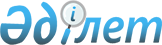 О внесении дополнении в решение Таразского городского маслихата от 16 апреля 2016 года №2-4 "Об утверждении Правил оказания социальной помощи, установления размеров и определения перечня отдельных категорий нуждающихся граждан по городу Тараз"
					
			Утративший силу
			
			
		
					Решение Таразского городского маслихата Жамбылской области от 5 сентября 2016 года № 8-9. Зарегистрировано Департаментом юстиции Жамбылской области 9 сентября 2016 года № 3158. Утратило силу решением Таразского городского маслихата Жамбылской области от 28 ноября 2017 года № 25-4
      Сноска. Утратило силу решением Таразского городского маслихата Жамбылской области от 28.11.2017 № 25-4 (вводится в действие по истечении 10 календарных дней после дня его первого официального опубликования).

      Примечание РЦПИ.

      В тексте документа сохранена пунктуация и орфография оригинала.
      В соответствии с Законом Республики Казахстан от 23 января 2001 года "О местном государственном управлении и самоуправлении в Республике Казахстан" и Постановлением Правительства Республики Казахстан от 21 мая 2013 года № 504 "Об утверждении Типовых правил оказания социальной помощи, установления размеров и определения перечня отдельных категорий нуждающихся граждан" Таразский городской маслихат РЕШИЛ:
      1. Внести в решение Таразского городского маслихата от 16 апреля 2016 года № 2-4 "Об утверждении Правил оказания социальной помощи, установления размеров и определения перечня отдельных категорий нуждающихся граждан по городу Тараз" (зарегистрировано в Реестре государственной регистрации нормативных правовых актов за №3054, опубликовано 11 мая 2016 года в газете "Жамбыл Тараз" № 19) следующие дополнения:
      Правила оказания социальной помощи, установления размеров и определения перечня отдельных категорий нуждающихся граждан по городу Тараз утвержденных указанным решением:
      дополнить пунктом 10-1:
      "10-1. Периодическая социальная помощь в размере 1 месячного расчетного показателя предоставляется нуждающимся для компенсации по оплате проезда на маршрутах городского пассажирского транспорта:
      участникам и инвалидам Великой Отечественной войны со среднедушевым доходом не превышающего 10 кратного минимального прожиточного уровня, сложившегося по Жамбылской области в квартале, предшествующего квартала обращения;
      многодетным матерям награжденными подвесками "Алтын алка", "Кумис алка", "Матери героини", "Материнская слава І-ой степени", "Материнская слава ІІ-ой степени", инвалидам І-группы, слабовидящим инвалидам ІІ-группы, участникам и инвалидам войны в Афганистане и ликвидации катастрофы на Чернобыльской Атомной электростанции, их вдовам, а также лицам, участвовавшим непосредственно в ядерных испытаниях и учениях со среднедушевым доходом не превышающего 3 кратного минимального прожиточного уровня, сложившегося по Жамбылской области в квартале, предшествующего квартала обращения.
      Для получения периодической социальной помощи заявитель (либо его законный представитель) к заявлению предоставляет следующие документы:
      копия документа, удостоверяющий личность;
      документ, подтверждающий регистрацию по постоянному месту
      жительства (адресная справка);
      копия справки об инвалидности по форме, утвержденной приказом Министра здравоохранения и социального развития Республики Казахстан от 30 января 2015 года №44 "Об утверждении Правил проведения медико-социальной экспертизы" (зарегистрирован в Реестре государственной регистрации нормативных правовых актов за № 10589) (для инвалидов) либо копия документа подтверждющий категорию;
      копия документа, подтверждающий сведения о номере банковского счета;
      сведения о доходах.".
      2. Контроль за исполнением настоящего решения возложить на постоянную комиссию Таразского городского маслихата по образованию, здравоохранению, культуре, молодежной политике и социальной сфере.
      3. Настоящее решение вступает в силу со дня его государственной регистрации в органах юстиции и вводится в действие по истечении десяти календарных дней после дня его первого официального опубликования.
					© 2012. РГП на ПХВ «Институт законодательства и правовой информации Республики Казахстан» Министерства юстиции Республики Казахстан
				
      Секретарь Таразского

      городского маслихата

 Б. Нарбаев
